§103.  Fees1.  Filing fees.  The Secretary of State shall collect the following fees when a filing is made under this chapter:A.  Commercial clerk or commercial registered agent listing statement as required by section 106, $150;  [PL 2007, c. 323, Pt. A, §1 (NEW); PL 2007, c. 323, Pt. G, §4 (AFF).]B.  Commercial clerk or commercial registered agent termination as required by section 107, $150;  [PL 2007, c. 323, Pt. A, §1 (NEW); PL 2007, c. 323, Pt. G, §4 (AFF).]C.  Statement of appointment or change of clerk or registered agent by entity as required by section 105, subsection 1 or section 108, $35; except a statement filed for nonprofit corporations formed under Title 13‑B, $15;  [PL 2007, c. 323, Pt. A, §1 (NEW); PL 2007, c. 323, Pt. G, §4 (AFF).]D.  Statement of change of name or address by noncommercial clerk or noncommercial registered agent as required by section 109, $35; except a statement filed for nonprofit corporations formed under Title 13‑B, $15;  [PL 2007, c. 323, Pt. A, §1 (NEW); PL 2007, c. 323, Pt. G, §4 (AFF).]E.  Statement of change of name, address or type of organization by commercial clerk or commercial registered agent as required by section 110, $50;  [PL 2007, c. 323, Pt. A, §1 (NEW); PL 2007, c. 323, Pt. G, §4 (AFF).]F.  Statement of resignation by commercial clerk or commercial registered agent as required by section 111, no fee;  [PL 2007, c. 323, Pt. A, §1 (NEW); PL 2007, c. 323, Pt. G, §4 (AFF).]G.  Statement of resignation by noncommercial clerk or noncommercial registered agent as required by section 111, $35; except a statement filed for nonprofit corporations formed under Title 13‑B, $15; and  [PL 2007, c. 323, Pt. A, §1 (NEW); PL 2007, c. 323, Pt. G, §4 (AFF).]H.  Statement of appointment of agent for service of process for nonfiling domestic entity or nonqualified foreign entity, $100.  [PL 2007, c. 323, Pt. A, §1 (NEW); PL 2007, c. 323, Pt. G, §4 (AFF).][PL 2007, c. 323, Pt. A, §1 (NEW); PL 2007, c. 323, Pt. G, §4 (AFF).]2.  Copying and certification fees.  The Secretary of State shall collect the following fees for copying and certifying a copy of any document filed under this chapter:A.  For copying, $2 a page; and  [PL 2007, c. 323, Pt. A, §1 (NEW); PL 2007, c. 323, Pt. G, §4 (AFF).]B.  For certifying the copy, $5 for a certificate.  [PL 2007, c. 323, Pt. A, §1 (NEW); PL 2007, c. 323, Pt. G, §4 (AFF).][PL 2007, c. 323, Pt. A, §1 (NEW); PL 2007, c. 323, Pt. G, §4 (AFF).]SECTION HISTORYPL 2007, c. 323, Pt. A, §1 (NEW). PL 2007, c. 323, Pt. G, §4 (AFF). The State of Maine claims a copyright in its codified statutes. If you intend to republish this material, we require that you include the following disclaimer in your publication:All copyrights and other rights to statutory text are reserved by the State of Maine. The text included in this publication reflects changes made through the First Regular Session and the First Special Session of the131st Maine Legislature and is current through November 1, 2023
                    . The text is subject to change without notice. It is a version that has not been officially certified by the Secretary of State. Refer to the Maine Revised Statutes Annotated and supplements for certified text.
                The Office of the Revisor of Statutes also requests that you send us one copy of any statutory publication you may produce. Our goal is not to restrict publishing activity, but to keep track of who is publishing what, to identify any needless duplication and to preserve the State's copyright rights.PLEASE NOTE: The Revisor's Office cannot perform research for or provide legal advice or interpretation of Maine law to the public. If you need legal assistance, please contact a qualified attorney.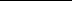 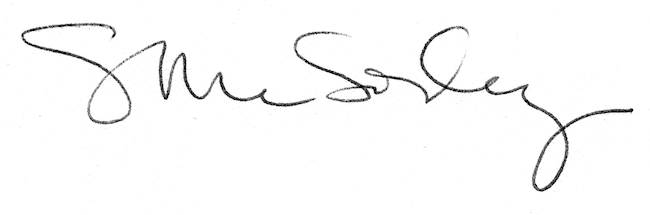 